Dzień dobry  od dzisiaj zaczynamy omawianie nowego materiału, nowej lekcji. Zapiszcie sobie w zeszycie temat lekcji.T: Pochodzenie człowiekaJak wiecie wszyscy ludzie należą do jednego gatunku – Homo sapiens (człowiek rozumny ), pełna systematyka przedstawiona jest w poniższej tabelce: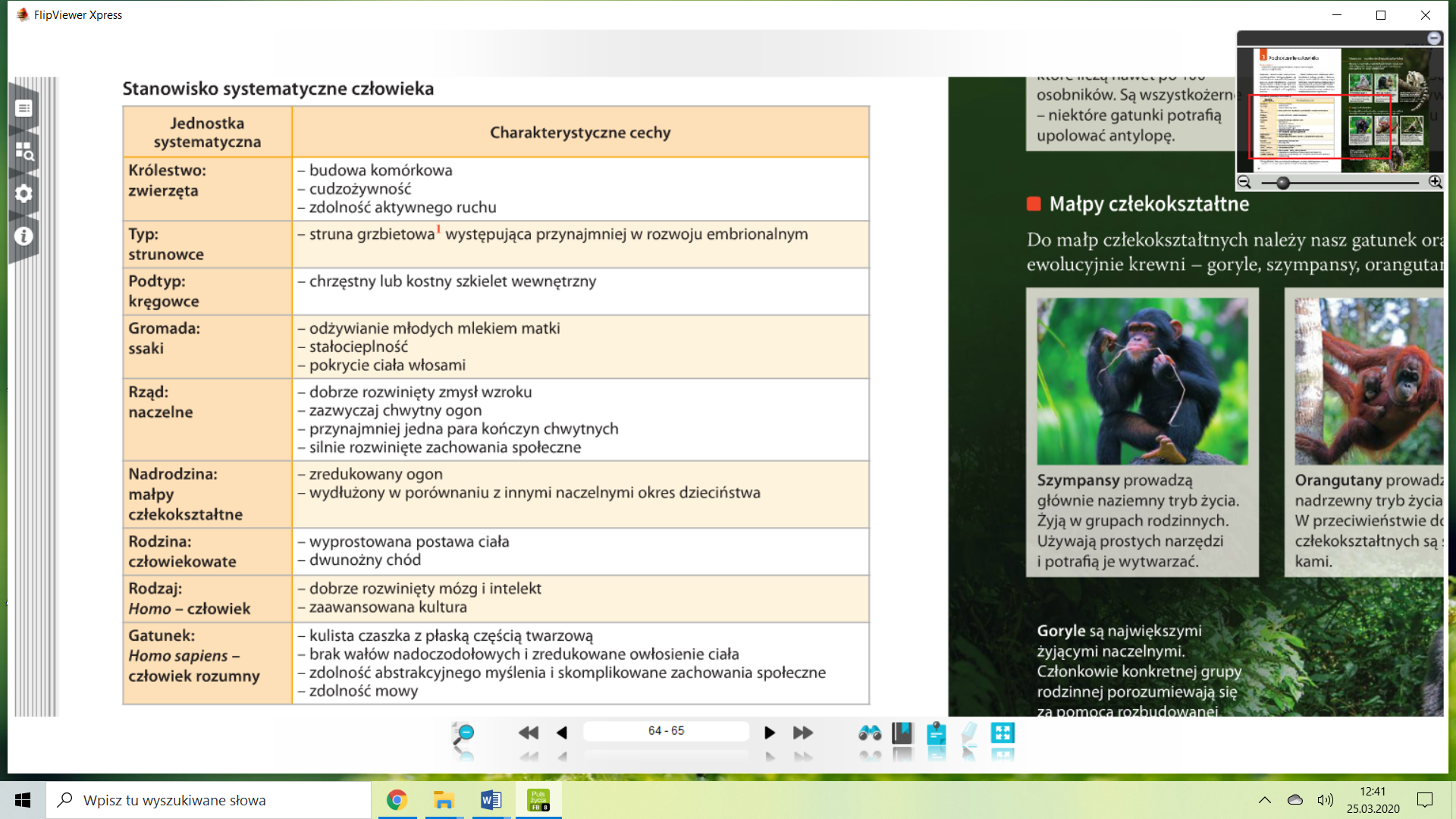 Przepisz do zeszytu w punkcie pierwszym jedynie kolumnę „jednostka systematyczna”Do małp człekokształtnych zaliczamy 5 gatunków: Nasz – Homo sapiens, goryle, szympansy, orangutany i gibony. (zapiszcie to jako drugi punkt do zeszytu)Poniżej podane są nasze podobieństwa do innych człekokształtnych: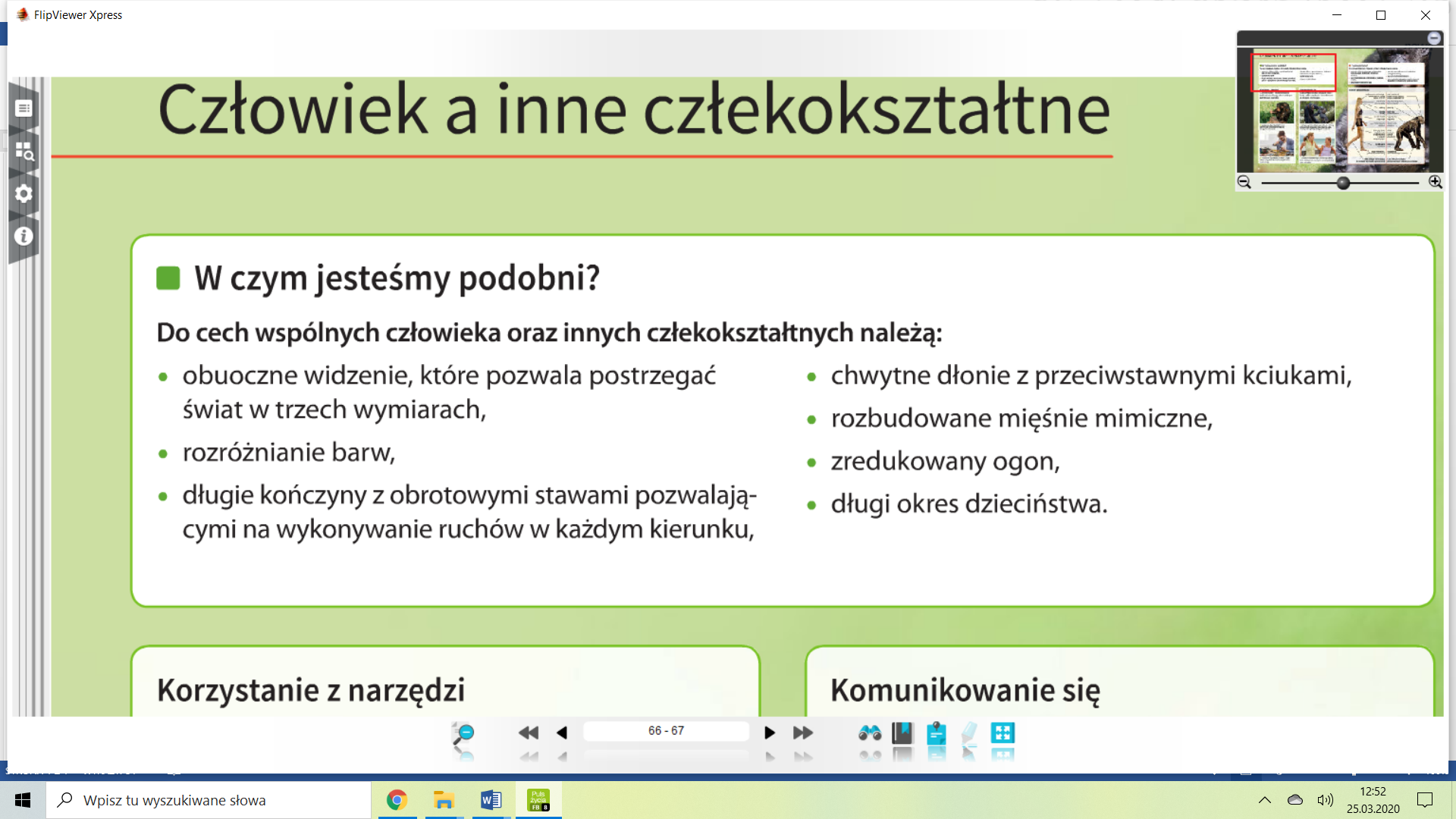 A teraz cechy które nas odróżniają od innych człekokształtnych: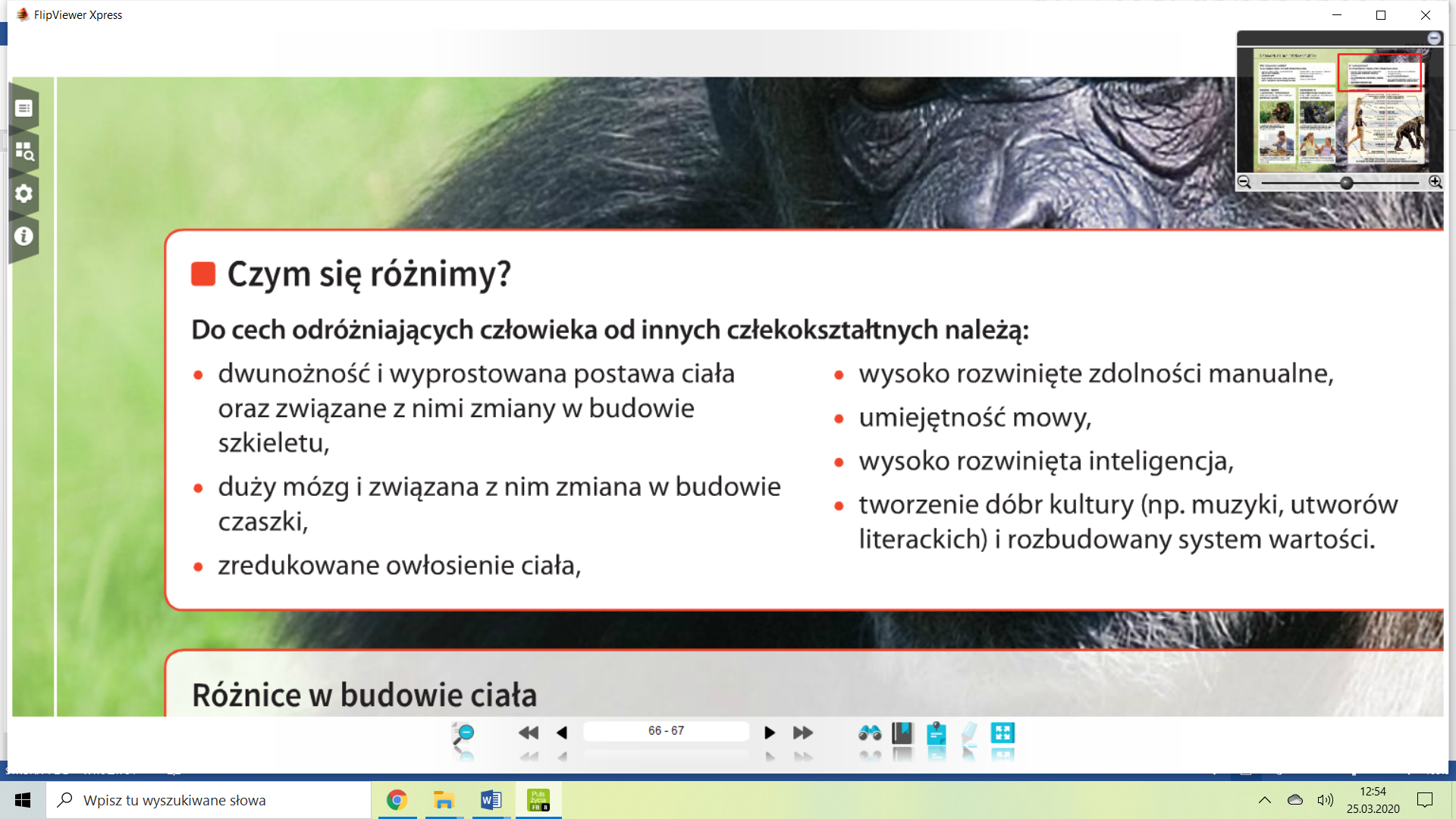 Zachęcam was do przeczytania przebiegu ewolucji człowieka – podręcznik str. 68 – 69. Poniżej podsumowanie:Człowiek rozumny, Homo sapiens, wraz z małpami i małpiatkami zaliczany jest do rzędu naczelnych.Pierwszy gatunek zaliczany do rodzaju człowiek (Homo) pojawił się około 3 mln lat temu.W przeszłości na Ziemi występowało kilka gatunków należących do rodzaju człowiek, np. człowiek zręczny, człowiek wyprostowany oraz co najmniej dwa podgatunki człowieka rozumnego: Homo sapiens neanderthalensis i Homo sapiens sapiens.Pojawienie się dwunożności i zwiększenie objętości mózgu było skutkiem współdziałania wielu czynników:zmiana klimatu spowodowała powstanie przystosowań do życia na stepie, m.in. przybierania wyprostowanej postawy;uwolnienie rąk od funkcji podporowej umożliwiło zwiększenie ich sprawności w wykonywaniu precyzyjnych ruchów na przykład podczas wytwarzania narzędzi);mięsożerność, w tym padlinożerność, pozwoliła na zwiększanie masy ciała i mózgu;utrata owłosienia ułatwiała wytrwałe ściganie i zaszczuwanie owłosionej ofiary;Wydłużenie dzieciństwa i konieczność opieki nad młodymi oraz ciężarnymi samicami doprowadziły do podziału ról między kobiety i mężczyzn.Podział pracy wynikający z ról płciowych, podejmowanie zespołowych polowań na duże zwierzęta, posługiwanie się mową przyczyniły się do utrwalania więzi pomiędzy członkami grupy.Dobrze rozwinięty mózg pozwolił na stworzenie kultury, sztuki, nauki i techniki i znaczne uniezależnienie się naszego gatunku od warunków środowiska.Przepisz do zeszytu jako kolejne punkty tekst z „To najważniejsze!” z podręcznika ze str. 72Dołączam kartę pracy (jest na następnej stronie) z zadaniami do wykonania. Moi drodzy, do następnej lekcji będę czekała na jej rozwiązanie. Możecie (jeżeli macie taką możliwość) wydrukować ją uzupełnić a następnie przesłać mi skan/zdjęcie na adres mailowy. Możecie rozwiązać ją na komputerze i też przesłać na podanego maila. NIE ZAPOMNIJCIE SIĘ PODPISAĆ.Mój adres:  k.walecka@sp1pszczyna.plImię i nazwisko: . . . . . . . . . . . . . . . . . . . . . . . . . . . . . . . . . . . . . . . . . . . . . . . . . . . . . . . 1. Podkreśl dwie cechy wspólne dla człowieka i innych człekokształtnych.			wysoko rozwinięte zdolności manualne, długi okres dzieciństwa, dwunożność, 
rozróżnianie braw, zredukowane owłosienie ciała2. Dokończ zdanie. Wybierz odpowiedź spośród podanych.					Spłaszczona część twarzowa czaszki pozwala zaklasyfikować człowieka doA. gromady: ssaki.B. gatunku: człowiek rozumny.C. rodziny: człowiekowate.D. królestwa: zwierzęta.3. Podaj jedną przyczynę pionizacji ciała u człowieka.						……………………………………………………………………………………………………………………………………………………………………………………………………………………………………4. Uzupełnij tabelę. Skorzystaj z poniższych propozycji.							esowaty, wygięty w łuk, krótka i szeroka, długa i wąska5. Na rysunku przedstawiono stopę przedstawiciela człekokształtnych.Dokończ zdanie. Wybierz odpowiedź A lub B oraz jej uzasadnienie 1 albo 2. 			Przedstawiona na rysunku stopa należy do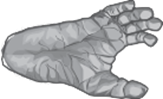 Element budowyCzłowiekSzympansmiednicakręgosłupA.szympansa,ponieważ1.jest płaska i ma przeciwstawny paluch..B.człowieka, ponieważ2.jest wysklepiona i nie ma przeciwstawnego palucha.